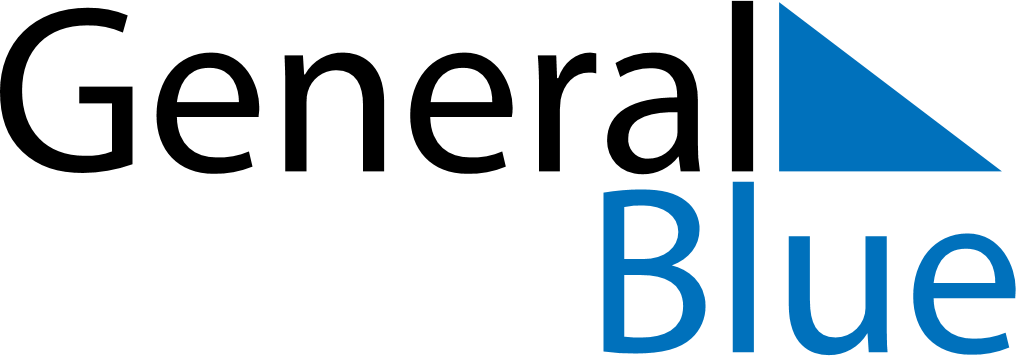 Weekly CalendarMarch 24, 2019 - March 30, 2019Weekly CalendarMarch 24, 2019 - March 30, 2019SundayMar 24SundayMar 24MondayMar 25TuesdayMar 26TuesdayMar 26WednesdayMar 27ThursdayMar 28ThursdayMar 28FridayMar 29SaturdayMar 30SaturdayMar 30My Notes